Kraków, 20.06.2022 r.                         KOMUNIKAT 5/KPK/2022               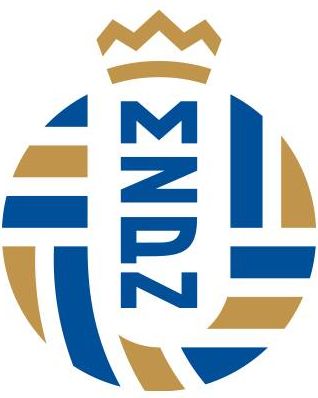                                    Rozgrywki Młodzieżowe Kobiet w sezonie 2022/2023Zgodnie z wytycznymi PZPN, które stanowią załącznik 1 do niniejszego Komunikatu do dnia 1 lipca 2022 roku przyjmowane są zgłoszenia do rozgrywek młodzieżowych:JUNIORKI MŁODSZE U-17 – W rozgrywkach wszystkich szczebli mogą brać udział wyłącznie zawodniczki urodzone w latach 2006-2008. TRAMPKARKI U-15 – W rozgrywkach wszystkich szczebli mogą brać udział wyłącznie zawodniczki urodzone w latach 2008-2010. MŁODZICZKI U-13 W rozgrywkach wszystkich szczebli mogą brać udział wyłącznie zawodniczki urodzone w latach 2010-2012. ORLICZKI – rocznik 2011-2013. Planuje się 3 lub 4 turnieje, w których wezmą udział wszystkie zgłoszone drużyny. Turniej finałowy planowany jest w Krakowie w czerwcu, będzie to turniej ostatni zamykający rozgrywki podczas, którego wszystkie uczestniczki otrzymają pamiątkowe medale pod warunkiem uczestnictwa drużyny we wszystkich czterech turniejach. Dodatkowo należy zgłosić zespoły seniorskie, które będą brały udział w rozgrywkach 4 i 5 ligi (potwierdzić uczestnictwo dla tych, którzy grają lub zgłosić nową drużynę). Zgłoszenia i potwierdzenia udziału można przesyłać na adres: wydzial.gier@mzpnkrakow.pl lub gorzelam@uek.krakow.plW razie pytań szczegółowych informacji udziela: Artur Krzeszowiak – 881 527 111Magdalena Gorzelany-Dziadkowiec  – 665 740 800Załącznik 1. „W związku ze zbliżającym się startem rozgrywek kobiecych w sezonie 2022/2023 informujemy, iż Regulaminy Rozgrywek Młodzieżowych zostaną zatwierdzone przez Zarządu PZPN z odpowiednim wyprzedzeniem przed startem rozgrywek. Z uwagi na tę okoliczność, jak również wiele zapytań płynących ze środowiska, w szczególności w zakresie roczników uprawnionych do udziału w poszczególnych rozgrywkach, przypominamy główne zasady, które będą obowiązywać w poszczególnych rozgrywkach, które prowadzone są również na szczeblu WZPN: MP U-13:Rozgrywki eliminacyjne prowadzą i terminy zgłoszeń ustalają we własnym zakresie WZPN, natomiast drużyny w tych kategoriach wiekowych do rozgrywek centralnych należy wyłonić w rundzie jesiennej, sugerujemy do dnia 30 listopada br.1. W rozgrywkach wszystkich szczebli mogą brać udział wyłącznie zawodniczki urodzone w latach 2010-2012.2. Limit meczów dla zawodniczek z roczników 2010-2012 we wszystkich rozgrywkach w sezonie wynosi 40 spotkań. CLJ U-15:– runda jesienna sezonu 2022/2023 – 16 Wojewódzkich Lig Juniorek U-15 prowadzonych przez Wojewódzkie Związki Piłki Nożnej wg. regulaminów opracowanych przez te ZPN i niniejszego regulaminu. System rozgrywek leży w gestii Wojewódzkich ZPN.– do CLJ U-15 awansuje najlepszy zespół z danego WZPN, który zajmie I miejsce w klasyfikacji końcowej rozgrywek wojewódzkich. W rozgrywkach CLJ U-15 może występować tylko jedna drużyna danego klubu.1. W rozgrywkach wszystkich szczebli mogą brać udział wyłącznie zawodniczki urodzone w latach 2008-2010.2. Limit meczów dla zawodniczek z roczników 2008-2010 we wszystkich rozgrywkach w sezonie wynosi 40 spotkań. Ww. limit dotyczy wyłącznie rozgrywek klubowych.CLJ U-17:1. Rozgrywki na szczeblu wojewódzkim zostaną przeprowadzone w 16 Wojewódzkich Związkach Piłki Nożnej, które niezwłocznie po zakończeniu rozgrywek obowiązane są do przesłania do Departamentu Piłkarstwa Kobiecego PZPN informacji o zwycięzcy. Należy również przesłać do DPK PZPN wykaz żółtych i czerwonych kartek.2. W rozgrywkach szczebla centralnego CLJ U-17 może występować tylko jedna drużyna danego klubu. W przypadku, gdy w rozgrywkach wojewódzkich 1. miejsce zajmie klub, którego drużyna występuje na szczeblu centralnym, zespół taki nie może awansować do baraży o awans do rozgrywek CLJ U-17 w sezonie 2023/2024. Prawo gry w barażach uzyskuje kolejna drużynaw tabeli danej ligi wojewódzkiej.3. Drużyny z miejsc 9-10 końcowej tabeli rozgrywek centralnych sezonu 2022/23 z obydwu grup spadają z rozgrywek do Lig Wojewódzkich. Cztery wolne miejsca na następny sezon zostaną uzupełnione zwycięzcami meczów barażowych rozegranych w dwóch etapach z eliminacji w WZPN – Ligi Wojewódzkie U17. System baraży zostanie ustalony przez DPK PZPN.4. W rozgrywkach wszystkich szczebli mogą brać udział wyłącznie zawodniczki urodzone w latach 2006-2008.6. Limit meczów dla zawodniczek urodzonych w latach 2006-2008 we wszystkich rozgrywkach w sezonie wynosi 40 spotkań. Ww. limit dotyczy wyłącznie rozgrywek klubowych.Reprezentacje WZPN U-15:1. Rozgrywki prowadzi Departament Piłkarstwa Kobiecego Polskiego Związku Piłki Nożnej.2. W rozgrywkach udział biorą zawodniczki reprezentujące kluby sportowe z poszczególnych Wojewódzkich Związków Piłki Nożnej (zawodniczki ur. 2008-2009 r.). Zawodniczki muszą być potwierdzone w systemie Extranet przez macierzyste ZPN do gry w klubach z danego województwa.Kadra naborowo-selekcyjna WZPN U-14:Wojewódzkie Związki Piłki Nożnej mogą prowadzić szkolenie selekcyjne dla dziewcząt z roczników 2009 i młodszych.W przypadku dodatkowych pytań lub wątpliwości, pozostajemy do dyspozycji.Puchar Polski kobiet:Cykl rozgrywek na szczeblu Wojewódzkiego Związku Piłki Nożnej kończy się 09.10.2022 r.W I etapie, na szczeblu Wojewódzkich Związków Piłki Nożnej, uczestniczą drużyny III ligi kobiet i niższych klas rozgrywkowych.  Pierwszy etap rozgrywek przeprowadzają Wojewódzkie Związki Piłki Nożnej na podstawie opracowanych przez dany Związek regulaminów i w oparciu o ogólnie obowiązujące zasady określone w Uchwale Zarządu PZPN nr VIII/124 z dnia 14 lipca 2015 roku w sprawie statusu zawodników oraz zasad zmian przynależności klubowej oraz innych Uchwałach Zarządu PZPN.Przypominamy, iż zgodnie z Regulaminem Rozgrywek, w niniejszych zawodach obowiązują następujące nagrody finansowe:- zdobywca PP na szczeblu WZPN - 5000 PLN netto